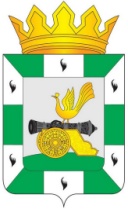 МУНИЦИПАЛЬНОЕ ОБРАЗОВАНИЕ«СМОЛЕНСКИЙ РАЙОН» СМОЛЕНСКОЙ ОБЛАСТИСМОЛЕНСКАЯ РАЙОННАЯ ДУМАРЕШЕНИЕот 27 октября 2021 года           № 91О внесении изменения в Положение о муниципальном земельном контроле в границах муниципального образования «Смоленский район» Смоленской областиВ соответствии с пунктом 4 статьи 39 Федерального закона от 31.07.2020 № 248-ФЗ «О государственном контроле (надзоре) и муниципальном контроле в Российской Федерации», руководствуясь Уставом муниципального образования «Смоленский район» Смоленской области, Смоленская районная ДумаРЕШИЛА:1. Внести в Положение о муниципальном земельном контроле в границах муниципального образования «Смоленский район» Смоленской области, утвержденное решением Смоленской районной Думы от 04.10.2021 № 86, изменение, изложив раздел 5 в следующей редакции:«5. Обжалование решений Администрации,действий (бездействия) должностных лиц, уполномоченных осуществлять муниципальный земельный контроль5.1. Решения Администрации, действия (бездействие) должностных лиц, уполномоченных осуществлять муниципальный земельный контроль, могут быть обжалованы в судебном порядке.5.2. Досудебный порядок подачи жалоб на решения Администрации, действия (бездействие) должностных лиц, уполномоченных осуществлять муниципальный земельный контроль, не применяется.».2. Настоящее решение вступает в силу со дня его официального опубликования, но не ранее 01.01.2022.Исполняющий полномочия Главымуниципального образования«Смоленский район» Смоленской областиГ.В. ИгнатенковаПредседатель Смоленской районной ДумыС.Е. Эсальнек